Кабель PoE, Пассивный комплект (инжектор+ сплиттер) Тип - PoE-инжектор+сплиттерНазначение антенны - RJ45Установка антенны- PoEРазъем антенны - DC 5.5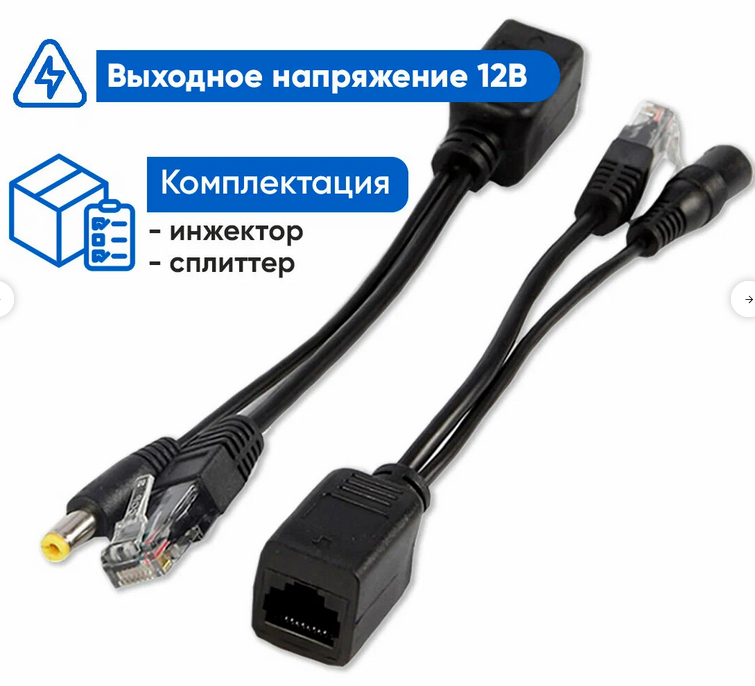 